Esto no es un club de running más.
No nos centramos únicamente en correr.
Nuestro objetivo es superarnos.Esto es tu lugar de encuentro favorito....
La mejor fiesta.
Y estás invitado.Has dado el primer paso para que tu historia sea un éxito.
Da el segundo y el tercero con nosotros.
Esto es diversión, en serio.Esto es ADIDAS RUNNERS.¡BIENVENIDOS!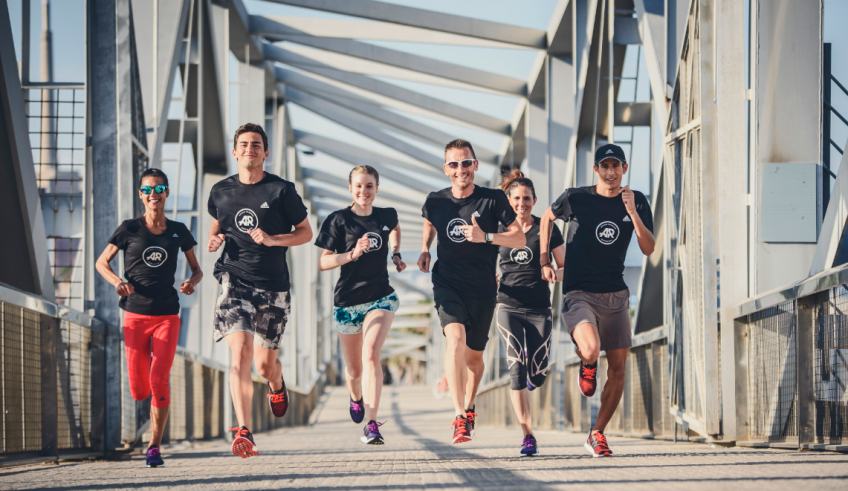 